Civitas Academy Bulletin08/07/19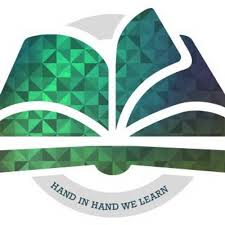 Welcome from Mr WiederThe weeks are racing by and now we are down to the final 13 days of term! There is still a lot going on with a Y3 music concert on Tuesday at 9:10am and my final question and answer session of the year on Thursday at 9am. End of year reports will be released on Friday. If you would like to discuss any aspect of this report, please make an appointment direct with the class teacher.Last week, we welcomed our new reception cohort and teachers employed to begin in September. It was a successful transition day and I was impressed with the enthusiasm of the new teachers and their ideas to move the school further forward.Sports Day was also successful. Thank you to Miss Vaal for organising this and also to Mr Soares-Mistry (P.E. teacher at the Palmer Academy) who came over to support.Reception enjoyed their trip to Chessington, leaving the Y3 trip to Ufton Court on the 16th July as the final trip of the academic year. We still need volunteers for this trip, so if you are able to help on this trip, then please could you speak to Miss Frain or Mrs Aram as soon as possible.Miss GundryLast week, Miss Gundry was successful in securing a role as Y6 teacher at Palmer Academy from September 2019. Prior to joining Civitas in 2017, Miss Gundry had extensive experience working in Upper KS2 (Y5 and Y6) and was drawn to the opportunity of working with the older children again. On behalf of everyone at Civitas, I would like to personally thank Miss Gundry for all of her achievements and contributions to the school in her time at Civitas. A great loss to Civitas, however a huge gain to Palmer Academy, who are one of our partner schools.Staffing UpdateMiss Gundry’s departure leaves a gap as teacher of the BFG class. We are currently working on two different scenarios and completing several interviews this week. I will be in the position to reveal the final option in next week’s bulletin. Children in BFG Class will be able to repeat their transition morning at a future time, when the new arrangements are complete.Young Writers Competition Winners!Earlier this year, Year 3 entered a poetry writing competition around the theme of 'Dreams'. Last week, we received the exciting news that some of the children's poems have been selected to be published in a poetry book! Well done to all the children that entered; there was a wide range of excellent poems!Children whose poems have been selected will have taken a letter home on Friday with details about purchasing a copy of the book. Please note, parents will need to give permission for their child's work to be published and the details about how to do this are also on the letters they took home. The school will receive a complimentary copy of the book which children will have access to in our school library. Y3 Ukulele ConcertFollowing feedback from parents, we have been able to move forward the start time for the concert tomorrow to 9:10am. End of Year ResultsIn this week’s bulletin, I have the pleasure of including this year’s academic results in all of the national assessments undertaken (EYFS, Y1 Phonics and KS1). Please note at Civitas, we have a transient community with higher than average pupil mobility rates. Therefore, I will include two sets of data, the actual proportion of children meeting and the proportion of children meeting who have been at the school for at least a year. The pupils, who have been at the school (e.g. starting in September or earlier) for at least a year will be referred to as ‘Homegrown’ in the data. I will compare performance against the national averages from 2018 as the 2019 national averages are not yet available. The key message is the longer the children stay with us, the better they do.As you can see from the results, we are above national averages for phonics in Y1 and Y2. We are in broadly in line with national averages at the end of EYFS, however pupils who have been with us all year are above the national average. This is especially impressive as children only have one year in EYFS at Civitas, whereas many other schools would have two years in EYFS.At the end of KS1, the performance of children who have been with us for at least a year is broadly in line with national averages for English and ahead of national averages for mathematics. As part of our self-evaluation process, we look at results to identify school improvement priorities for the next academic year and one of these will be to increase attainment in English, so that it at least exceeds the national averages.As part of this self-review process, we will be placing questionnaires in the reports. We would be grateful for any feedback on strengths or suggestions for further improvement.Head of School Question and Answer SessionThis will take place in the hall at 9am on Thursday. For anyone unable to make it, please submit questions via email and I will provide a summary in a future bulletin.ClubsPlease note that clubs have now finished for the year. CAFFS UpdatePlease find the list of upcoming CAFFS dates:Summer Key Dates (new events in yellow)EYFS: Good Level of DevelopmentPercentageAll Pupils69%Homegrown79%2018 National Average72%Y1 PhonicsPercentageAll Pupils86%Homegrown90%2018 National Average82%Y2 PhonicsPercentageAll Pupils96%Homegrown98%2018 National Average92%KS1 ResultsExpected StandardReading %Writing %Mathematics %Combined %All Pupils66%64%78%64%Homegrown73%71%85%71%2018 National Average75%70%76%65%KS1 ResultsGreater DepthReading %Writing %Mathematics %Combined %All Pupils18%16%22%16%Homegrown20%17%24%17%2018 National Average26%16%22%12%Date and TimeEventFriday 12th July (3:30pm)CAFFS Tuck ShopDate and TimeEventTuesday 9th July (9:10am)Y3 Ukulele concert for parents Thursday 11th JulyQuestion and Answer Session with Head of SchoolFriday 12th JulyReports to parentsTuesday 16th JulyY3 trip to Ufton CourtTuesday 23rd JulyCivitas Talent Show (children only)Wednesday 24th JulyLast Day of Term